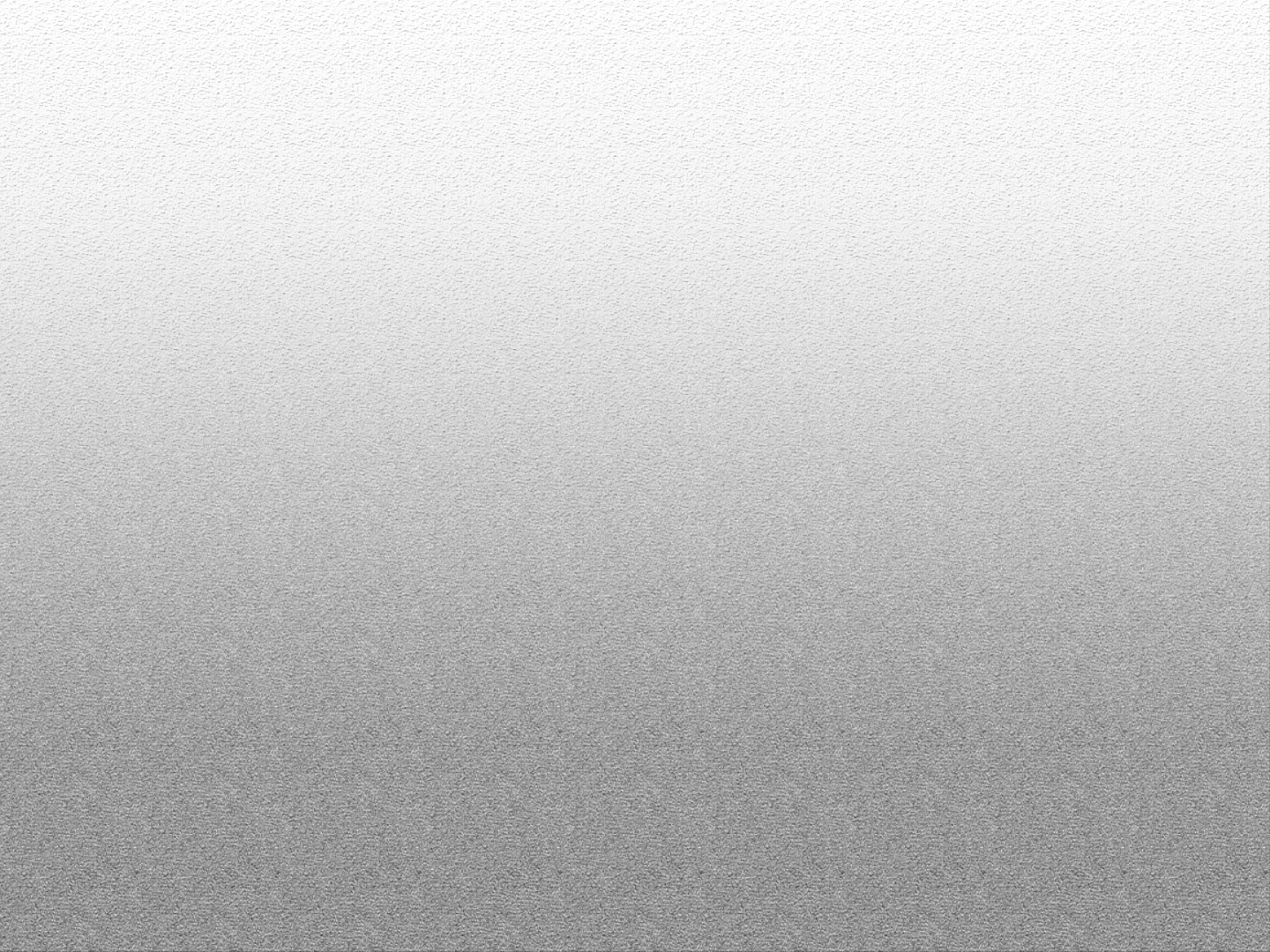 Примечание: Все заголовки — это ссылки, которые ведут на полный текст статьи. Для перехода: зажмите CTRL и щелкните левой кнопкой мыши по интересующему заголовку.Уполномоченный по правам человека в Российской ФедерацииЧГТРК Грозный, 06 октября 2021Татьяна Москалькова поздравила Рамзана Кадырова со вступлением в должность Главы ЧРУполномоченный по правам человека в РФ Татьяна Москалькова направила поздравительную телеграмму Главe ЧР Рамзану Кадырову. "Уважаемый Рамзан Ахматович примите мои искренние поздравления с избранием на должность Главы Чеченской Республики. Уверена, что профессионализм и компетентность присущие Вам помогут и дальше эффективно работать на благо нашей страны, принимать меры по защите прав и свобод человека и гражданина", - говорится в поздравительном тексте.Напомним, Рамзан Кадыров ("Единая Россия") победил на выборах главы Чеченской Республики с 99,7% голосов избирателей по итогам обработки 100% протоколов. На пост Главы региона он был выдвинут партией "ЕР".Вернуться к оглавлениюТАСС, 06 октября 2021Москалькова направила ФСИН ходатайство о проверке в тюремной больнице Саратовской областиУполномоченный по правам человека в РФ заявила, что держит ситуацию на контролеМОСКВА, 6 октября. /ТАСС/. Уполномоченный по правам человека в РФ Татьяна Москалькова сообщила, что направила Федеральной службе исполнения наказаний (ФСИН) ходатайство о проведении проверки в межобластной туберкулезной больнице № 1 Управления ФСИН РФ по Саратовской области после видео с пытками осужденных."Вчера вечером наши сотрудники, которые постоянно проводят мониторинг ситуации и нарушений, которые возможны в системе ФСИН, сообщили о ситуации. Сегодня я направила соответствующее ходатайство с просьбой провести необходимые проверочные действия и принять меры к виновным в этой ситуации", - сказала она в среду в эфире телеканала "Дождь"."Мы держим эту ситуацию на контроле, - добавила Москалькова. - Руководство ФСИН Саратовской области и руководство учреждения были обязаны знать о ситуации".Накануне портал Gulagu.net опубликовал видеозапись издевательств над человеком, который, по сведениям издания, находился в туберкулезной больнице в Саратовской области. После этого было возбуждено уголовное дело. В среду были опубликованы еще несколько видео.Как сообщили ТАСС в региональном управлении СК, следственными органами Следственного комитета РФ по Саратовской области по информации СМИ о совершении противоправных действий в отношении четверых осужденных возбуждены еще четыре уголовных дела. Кроме того, расследуются еще три уголовных дела по четырем эпизодам сексуального насилия в отношении четверых заключенных с января 2020 года по май 2021 года на территории тюремной туберкулезной больницы. https://tass.ru/obschestvo/12597795Вернуться к оглавлениюДеятельность региональных уполномоченныхТАСС, 06 октября 2021В Петербурге досрочно прекратили полномочия городского омбудсмена Александра ШишловаНа свою должность он выдвинул руководителя аппарата уполномоченного по правам человека Ольгу ШтанниковуСАНКТ-ПЕТЕРБУРГ, 6 октября. /ТАСС/. Законодательное собрание Санкт-Петербурга на заседании в среду приняло постановление о досрочном прекращении полномочий городского омбудсмена Александра Шишлова.Как пояснил на заседании депутат Денис Четырбок, постановление было вынесено на голосование после консультаций с уполномоченным по правам человека в РФ Татьяной Москальковой, а также на основании письменного заявления Шишлова и в связи с тем, что он избран депутатом заксобрания Петербурга седьмого созыва.Выступая перед депутатами, Шишлов отметил, что за более чем девять лет его работы на посту омбудсмена была оказана помощь тысячам граждан. "Без ложной скромности могу сказать, что мы создали эффективный институт государственной правозащиты, и, по мнению очень многих, петербургский институт уполномоченного по правам человека - один из лучших в стране", - сказал он."Нам предстоит избрать нового уполномоченного по правам человека в Санкт-Петербурге. Сразу хочу сказать, что я буду выдвигать на эту должность руководителя аппарата уполномоченного по правам человека Ольгу Штанникову, которая работала со мной все это время", - добавил Шишлов. https://tass.ru/politika/12590089Вернуться к оглавлениюРеспублика (respublika11.ru), 06 октября 2021Кандидатура омбудсмена в Коми согласованаУполномоченный по правам человека в России Татьяна Москалькова согласовала кандидатуру Веры Железцовой на должность уполномоченного по правам человека в Республике Коми.Напомним, президиум Госсовета Коми на заседании 20 августа рассмотрел вопрос о кандидатуре на пост уполномоченного по правам человека в Республике Коми. Из трех претендентов, представленных в парламент Общественной палатой региона, депутаты единогласно поддержали начальника отдела информации и общественных связей МВД по Коми Веру Железцову. Затем кандидатуру направили на согласование Татьяне Москальковой.Вопрос об утверждении уполномоченного народные избранники рассмотрят на заседании сессии Госсовета Коми, которое состоится 28 октября.Согласно закону "Об уполномоченном по правам человека в Республике Коми", региональный омбудсмен назначается на должность и освобождается от нее Госсоветом Коми сроком на пять лет. Назначение предыдущего уполномоченного Надежды Быковской состоялось 24 июня 2016 года.Лина ПЕРОВАФото БНК http://respublika11.ru/2021/10/06/kandidatura-ombudsmena-v-komi-soglasovana/Вернуться к оглавлениюКоронавирусИА Regnum, 07 октября 2021В Бурятии больной COVID-19 умер из-за нехватки кислородаУлан-Удэ, 7 октября 2021, 07:09 - REGNUM В ковидном стационаре в столице Бурятии Улан-Удэ пациент скончался из-за нехватки медицинского кислорода. Как сообщили корреспонденту ИА REGNUM в аппарате уполномоченного по правам человека в республике Юлии Жамбаловой, его родственники попросили омбудсмена провести проверку.Следите за развитием событий в трансляции: "Коронавирус в России: инфекция становится стремительной - все новости" Выяснилось, что супруг заявителя был госпитализирован в июне с двусторонней полисегментарной пневмонией и положительным тестом на COVID-19. В ходе лечения, как отмечается, допускался дефицит кислорода, из-за чего произошла первая остановка сердца.Родственники пациента в связи с этим купили персональный кислородный баллон, а затем и специальный медицинский редуктор. Однако к тому времени мужчина уже скончался."За время нахождения ее супруга в ковидном стационаре был упущен момент, когда его можно было перевести в отделение пульмонологии и своевременно начать лечение легких, т.к. отрицательный анализ на СOVID-19 уже был получен", - добавили в аппарате.Омбудсмен направила письма в адрес регионального органа Росздравнадзора и территориального фонда медстрахования. В ходе проведенной проверки в улан-удэнской поликлинике №3 и Республиканской клинической больнице им. Н.А. Семашко были выявлены нарушения. В отношении последней составлен протокол об административном правонарушении. Аппараты ИВЛhttps://regnum.ru/news/3391420.htmlВернуться к оглавлениюРИА Новости, 06 октября 2021Российские чиновники, переболевшие коронавирусом и скончавшиеся от COVID-1920216 октября сенатор от Адыгеи Олег Селезнев скончался от коронавируса. Он проходил лечение в одном из ковидных госпиталей Краснодара. 8 сентября глава Бурятии Алексей Цыденов сообщил, что заразился коронавирусом, несмотря на две вакцинации. Болезнь протекала в легкой форме. 17 сентября выздоровевший Цыденов проголосовал на выборах депутатов Государственной думы.23 июля стало известно, что глава Минвостокразвития РФ Алексей Чекунков заболел коронавирусом, он получил положительный результат теста и начал работать дистанционно. Чиновник выздоровел. 13 июля глава правительства Сахалина Алексей Белик заболел COVID-19. Он сделал первый укол вакцины от COVID-19 за несколько дней до заболевания. После выздоровления Белик приступил к работе. 5 июля стало известно, что уполномоченный по правам человека в России Татьяна Москалькова госпитализирована с COVID-19. 19 июля ее выписали из больницы после перенесенной коронавирусной инфекции. Она продолжила реабилитацию дома. 18 июня глава Коми Владимир Уйба сообщил, что заболел коронавирусом и находится в больнице, его состояние удовлетворительное. Он также сказал, что привился "Спутником V" в феврале 2021 года. 22 июня Уйба сообщил, что вылечился от коронавируса. 18 июня губернатор Калужской области Владислав Шапша заявил, что госпитализирован с COVID-19, его состояние "нормальное", а заболевание проходит в легкой форме благодаря сделанной прививке. 6 марта стало известно, что помощник президента РФ Максим Орешкин заболел коронавирусом. Спустя несколько дней стало известно о его выздоровлении. 24 января из-за коронавируса умер экс-начальник таможенной инспекции Федеральной таможенной службы (ФТС) Александр Волков. 17 января из-за COVID-19 скончался герой Советского Союза, депутат Госдумы генерал-полковник Николай Антошкин.13 января сообщалось, что коронавирусом болеет глава Минцифры Максут Шадаев. 26 января Шадаев вернулся к работе после перенесенной коронавирусной инфекции. 10 января стало известно, что коронавирусом болеет губернатор Ненецкого автономного округа Юрий Бездудный. 21 января он сообщил о своем выздоровлении.4 января глава Забайкальского края Александр Осипов был госпитализирован в Чите с подтвержденным коронавирусом. Его состояние оценивалось как средней степени тяжести. Осипов почувствовал недомогание на новогодних праздниках, после получения положительного результата теста на COVID ушел на самоизоляцию. Однако по настоянию врачей он был направлен в медучреждение. 9 января стало известно о его выздоровлении.202024 декабря коронавирусом заразился губернатор Ульяновской области Сергей Морозов. Позднее Морозов сообщил, что у него выявили пневмонию, а поражение легких увеличилось до 40%. 28 декабря губернатора срочно госпитализировали в ЦГКБ. 11 января стало известно, что Сергей Морозов выписали из больницы.21 декабря стало известно, что коронавирусом болеет губернатор Псковской области Михаил Ведерников. 29 декабря стало известно о его выздоровлении.В начале декабря коронавирусом заболел депутат Государственной думы от Коммунистической партии Валентин Шурчанов. Он тяжело болел три недели. 18 декабря он скончался.15 декабря стало известно, что коронавирусом повторно заболел депутат Госдумы Артур Чилингаров. По словам спикера Госдумы Вячеслава Володина, это произошло из-за того, что полярный исследователь переболел и сразу же пришел на работу.7 декабря губернатор Амурской области Василий Орлов сообщил, что у него положительный тест на коронавирус. 13 января Орлов рассказал, что перенес пневмонию и вылечился чуть меньше, чем за три недели.2 декабря коронавирусом заболел глава Счетной палаты России Алексей Кудрин, он самоизолировался. 19 декабря он сообщил, что вылечился от коронавируса.26 ноября депутат Госдумы Федот Тумусов получил положительный тест на коронавирус. Позже он был госпитализирован с 50% поражением легких. 10 декабря он выписался из больницы, в которой проходил лечение.25 ноября коронавирусом заболел врио главы Дагестана Сергей Меликов. Он продолжил работать удаленно. 16 декабря его выписали из больницы.18 ноября депутат Госдумы Виталий Милонов сообщил, что заболел коронавирусом и уже пять дней находится на самоизоляции. 30 ноября он выздоровел.13 ноября коронавирус был выявлен у губернатора Владимирской области Владимира Сипягина. 30 ноября он вышел на работу.11 ноября коронавирусом заболел губернатор Камчатского края Владимир Солодов. Он перешел на дистанционную работу. 23 ноября он вылечился от коронавируса.4 ноября губернатор Пензенской области Иван Белозерцев заявил, что заболел коронавирусом. 18 ноября стало известно о его выздоровлении.2 ноября коронавирус подтвердился у главы республики Алтай Олега Хорохордина. Он лечился амбулаторно, болезнь протекала бессимптомно. 13 ноября стало известно о его выздоровлении.29 октября губернатор Еврейской автономной области Ростилав Гольдштейн сообщил, что заболел коронавирусом. Он перешел на работу в удаленном режиме. 17 ноября он выздоровел.26 октября коронавирусом заразился губернатор Кемеровской области Сергей Цивилев. Он перешел на дистанционную работу. 4 ноября он выздоровел.26 октября стало известно, что коронавирус был диагностирован у главы Приангарья (Иркутская область) Игорь Кобзев. Он находился на самоизоляции, болезнь протекала в легкой форме. 3 ноября стало известно о его выздоровлении.23 октября COVID-19 был обнаружен у лидера партии "Справедливая Россия" Сергея Миронова. Он сообщил, что чувствует себя хорошо и планирует работать дистанционно. 13 ноября он выздоровел.17 октября глава республики Хакасия Валентин Коновалов сообщил, что заразился коронавирусом и находится на самоизоляции. 17 ноября стало известно о его выздоровлении.14 октября губернатор Костромской области Сергей Ситников сообщил о том, что заболел COVID-19. 26 октября стало известно о его выздоровлении.12 октября губернатор Орловской области Андрей Клычков сообщил, что вместе со всей семьей заразился коронавирусом. 2 ноября он выздоровел.9 октября коронавирусом заболел губернатор Самарской области Дмитрий Азаров. Он был отправлен на двухнедельную самоизоляцию. 22 октября он выздоровел.8 октября губернатор Ханты-Мансийского автономного округа Наталья Комарова сообщила, что сданный ей тест на коронавирус показал положительный результат. Она перешла на удаленную форму работы. 21 октября стало известно о ее выздоровлении.5 октября глава Омской области Александр Бурков рассказал, что заразился коронавирусом и переносит его бессимптомно. 29 октября стало известно о его выздоровлении.23 сентября от коронавируса умер депутат Госдумы от партии КПРФ Ваха Агаев.22 сентября стало известно, что коронавирусом заболел губернатор Алтайского края Виктор Томенко. Он перешел на дистанционную работу. 29 сентября он был доставлен в краевую клиническую больницу с двусторонней пневмонией, тест на коронавирус показал отрицательный результат.22 сентября коронавирусом заразился глава республики Адыгея Мурат Кумпилов. 7 октября Кумпилов сообщил, что вылечился от коронавируса.19 сентября губернатор Саратовской области Валерий Радаев сообщил, что заразился коронавирусом. 9 октября стало известно о его выздоровлении.18 сентября коронавирусом заболел депутат Государственной думы от Пермского края Игорь Сапко. 2 октября стало известно, что депутат выздоровел.17 сентября с коронавирусом был госпитализирован глава Пермского края Дмитрий Махонин, болезнь протекала в легкой форме. 30 сентября губернатор был выписан из больницы.31 августа стало известно, что с диагнозом коронавирус госпитализировали главу Краснодара Евгения Первышова. 10 сентября он был выписан из больницы.18 августа стало известно, что коронавирус был обнаружен у главы Минэнерго Александра Новака. 31 августа стало известно, что министр энергетики вылечился от COVID-19 и вернулся к работе.12 августа вице-премьер, полпред президента на Дальнем Востоке Юрий Трутнев сдал положительный тест на коронавирус. 31 августа стало известно о его выздоровлении.5 августа коронавирусом заболел глава республики Калмыкия Бату Хасиков. 10 августа стало известно, что его выписали из госпиталя.31 июля губернатор Ямало-Ненецкого автономного округа Дмитрий Артюхов заявил, что заразился коронавирусом. 15 августа Артюхов сообщил, что вылечился от коронавируса.3 июля сенатор от Рязанской области Игорь Морозов сообщил о положительном тесте на коронавирус. По его словам, заболевание проходило практически без симптомов. 4 августа стало известно, что сенатор вылечился от коронавируса.7 июня коронавирусом заболел депутат Государственного собрания Марий Эл, первый секретарь Волжского местного отделения КПРФ Андрей Калугин. Он был отправлен на лечение в больницу. 24 июня он скончался.27 мая глава Удмуртской Республики Александр Бречалов заявил, что заболел коронавирусом. 4 июня он сообщил о своем выздоровлении. 9 ноября стало известно, что он стал донором плазмы для переливания инфицированным COVID-19.25 мая глава Тувы Шолбан Кара-оол сообщил о своей госпитализации из-за COVID-19. 28 мая он рассказал, что чувствует себя "относительно хорошо", и попросил медиков отпустить его на амбулаторное лечение под жесткую изоляцию. В начале июня он был выписан, а 24 августа стало известно о его повторном заражении. 23 сентября он выздоровел.14 мая стало известно, что глава Министерства науки и высшего образования Валерий Фальков переболел COVID-19. Он выздоровел и приступил к работе.13 мая зампред комитета Госдумы по вопросам семьи, женщин и детей Оксана Пушкина ("Единая Россия") сообщила, что заразилась коронавирусом. 22 мая стало известно, что ее выписали из больницы.12 мая стало известно, что коронавирусом заболел пресс-секретарь президента России Дмитрий Песков. Супруга Дмитрия Пескова Татьяна Навка заявила, что тоже заразилась коронавирусом. Она отметила, что они оба находились в больнице, "чтобы не подвергать всю остальную семью" риску заражения. 21 мая Татьяну Навку выписали из больницы. 25 мая Песков сообщил, что выписался из больницы.11 мая глава Ленинградской области Александр Дрозденко сообщил, что переболел коронавирусной инфекцией в легкой форме. Губернатор отказался от госпитализации, продолжив работать удаленно.6 мая COVID-19 диагностировали у главы Министерства культуры Ольги Любимовой. 14 мая она выздоровела.6 мая стало известно, что у депутата Госдумы Светланы Максимовой диагностирован коронавирус. Она была госпитализирована в одну из больниц в Твери. 21 мая она была выписана из больницы.1 мая стало известно, что коронавирусом заразились руководители министерства строительства и жилищно-коммунального хозяйства России: министр Владимир Якушев и его заместитель Дмитрий Волков. 8 мая Якушева выписали из стационара для дальнейшего прохождения лечения дома. Волков лечился на дому.30 апреля коронавирусом заболел премьер-министр РФ Михаил Мишустин. Он проходил лечение в больнице. 19 мая стало известно, что он полностью выздоровел.25 апреля глава комитета Госдумы по делам СНГ Леонид Калашников рассказал о наличии у него двусторонней пневмонии, вызванной коронавирусной инфекцией. По словам парламентария, он был госпитализирован. 6 мая Леонид Калашников сообщил, что его выписали из больницы, он чувствует себя лучше.25 апреля первый заместитель председателя комитета Госдумы по международным делам Дмитрий Новиков был госпитализирован с коронавирусом. 16 мая стало известно о его выздоровлении.Материал подготовлен на основе информации открытых источников https://ria.ru/20211006/chinovniki-1753417082.htmlВернуться к оглавлению2. Защита гражданских и политических прав и свобод	2.6. Право на проведение публичных мероприятий и участие в них	Znak.com, 06 октября 2021В Екатеринбурге активиста оштрафовали за "неправильный" плакат про лечение детейАвтор: Смоленцев КириллВерх-Исетский районный суд Екатеринбурга назначил штраф в размере 10 тыс. рублей активисту Рафаилу Шепелеву, который стоял с плакатом в одиночном пикете рядом с акцией национально-освободительного движения (НОД). Он признан виновным по части 5 статьи 20.2 КоАП РФ ("Нарушение участником публичного мероприятия установленного порядка проведения собрания, митинга, демонстрации, шествия или пикетирования").скриншот из стрима Виктора Балдина / Facebook 11 сентября активист пришел на площадь 1905 года и развернул плакат "Там, где на лечение детей скидываются всем миром, президент должен идти не на выборы, а в следственный комитет". Как рассказал Znak.com правозащитник Артур Хазиев, "посыл" плаката Шепелева не совпадал с заявленной тематикой согласованной акции НОД, которая была посвящена закону об иностранных агентах и недопустимости их участия в выборах. Это стало основанием для составления на него протокола. https://www.znak.com/2021-10-06/v_ekaterinburge_aktivista_oshtrafovali_za_nepravilnyy_plakat_pro_lechenie_deteyВернуться к оглавлениюРИА ФАН (riafan.ru), 06 октября 2021Обвинение запросило почти два года ограничения свободы для главы "Альянса врачей" ВасильевойАвтор: Тихонов НиколайМосква, 6 октября. Состоялся суд над Анастасией Васильевой, обвиняемой в подстрекательстве к нарушению санитарных правил на незаконной акции протеста. Заседание прошло в Преображенском суде Москвы.Глава "Альянса врачей" 1 (НКО, включенная в реестр некоммерческих организаций, выполняющих функции иностранного агента) обвиняется в совершении преступлений, предусмотренных ч. 4 ст. 33, ч. 1 ст. 236 УК РФ.На суде гособвинитель попросил признать Васильеву виновной и назначить ей наказание в виде ограничения свободы сроком на 1 год 8 месяцев. Суд объявил перерыв в судебном заседании до 13:45 13 октября 2021 года.Ранее сообщалось, что на прошлое заседание никто из соратников Анастасии Васильевой не пришел к зданию Преображенского районного суда. Таким образом, она осталась без поддержки сторонников.1 Включен в реестр организаций, выполняющих функции иностранного агента. https://riafan.ru/region/msk/1532477-obvinenie-zaprosilo-pochti-dva-goda-ogranicheniya-svobody-dlya-glavy-alyansa-vrachei-vasilevoiВернуться к оглавлениюИА Regnum, 06 октября 2021Участники незаконных акций в Челябинске оплатят сверхурочную работу полицииЧелябинск, 6 октября 2021, 12:21 - REGNUM В Челябинске пятеро участников протестных акций 23 и 31 января выплатят областному главку МВД России более 2,1 млн рублей. Такое решение принял Центральный райсуд города.Информацию журналистам подтвердили в пресс-службе судебной инстанции. Граждан посчитали организаторами протестных акций. Теперь они должны возместить главку расходы на обеспечение работы силовиков в выходные дни. Впрочем, пока у них есть шанс обжаловать данное решение.Как сообщало ИА REGNUM, акции прошли в поддержку одного из блогеров. Они были несанкционированными. После этого челябинский главк МВД обратился в суд с намерением взыскать деньги с тех граждан, кого признали организаторами митингов. Судhttps://regnum.ru/news/3390743.htmlВернуться к оглавлению3. Защита социальных, экономических и культурных прав и свобод	3.2. Право на жилище	ТАСС, 06 октября 2021Шесть НКО в Москве получат "тренировочные квартиры" для проживающих в домах-интернатахВ квартирах смогут разместиться около 60 человекМОСКВА, 6 октября. /ТАСС/. Шесть социально ориентированных некоммерческих организаций (НКО) в Москве стали победителями конкурса по предоставлению тренировочных квартир для сопровождаемого проживания, в которых смогут разместиться около 60 человек из домов-интернатов. Об этом сообщила в среду заместитель мэра столицы по вопросам социального развития Анастасия Ракова."Помещения для сопровождаемого проживания предоставят шести социально ориентированным НКО. В квартирах смогут разместиться около 60 человек. Нам важно дать возможность молодым людям из психоневрологических интернатов максимально подготовиться к реальной самостоятельной жизни. Еще раз хочу отметить, что некоммерческие организации - стратегические партнеры города в рамках реализации социально значимых проектов. Мы благодарны коллегам за отклик и готовность помогать в социализации москвичей с ментальными особенностями", - сказала она.По итогам конкурса отбор прошли благотворительные фонды "Жизненный путь", "Я есть!", "Творческое объединение "Круг", "Изумрудный город", "Большая перемена" и "Волонтеры в помощь детям-сиротам". Квартиры для тренировочного проживания им предоставят сроком на пять лет.Каждая НКО - победитель конкурса 2021 года по распределению квартир встретится с советами жителей домов-интернатов и проведет собеседования с претендентами, после чего займется обустройством помещений. Люди могут иметь физические ограничения по здоровью, поэтому им будет обеспечено проживание в квартирах, доступных для людей с инвалидностью и домах, оснащенных подъемными платформами и пандусами.В 2021 году в столице было открыто первое городское учебно-тренировочное общежитие центра сопровождаемого проживания. Это новый вид дома-интерната квартирного типа для взрослых. Общежитие готовит молодых людей с высоким реабилитационным потенциалом к самостоятельной жизни или жизни с сопровождением. В Москве функционирует открывшийся в 2014 году Центр социальной адаптации. В его жилом корпусе находятся 88 однокомнатных и 12 двухкомнатных квартир, предназначенных для самостоятельного проживания людей с инвалидностью.Кроме того, в 2018 году город передал благотворительному фонду "Жизненный путь" три квартиры на севере Москвы, в котором он реализовывает проект "Дом под крышей" - это тренировочные квартиры фонда, где вместе с социальными работниками учатся самостоятельной жизни молодые люди с особенностями развития. В этом же году Региональная общественная организация содействия социальной реабилитации лиц с ограниченными возможностями "Яблочко" реализует проект "Тренировочные квартиры" для молодых людей с ментальными особенностями. Девять квартир было передано организации в безвозмездную аренду. https://tass.ru/obschestvo/12588931Вернуться к оглавлению4. Защита прав человека в уголовном процессе, в местах принудительного содержания и при производстве по делам об административных правонарушениях	4.1 Защита прав человека в уголовном процессе	Znak.com, 06 октября 2021Адвокаты и супруга Александра Шестуна заявили о его исчезновенииАвтор: Мельникова АнастасияЭкс-глава Серпуховского района Мособласти Александр Шестун, осужденный на 15 лет лишения свободы по делу о коррупции, пропал. Об этом Znak.com сообщила пресс-секретарь бывшего чиновника Влада Русина со ссылкой на супругу Шестуна и его адвокатов.сайт СК РФ "Александра Шестуна увезли в неизвестном направлении, и уже пятые сутки ФСИН не дает о нем никакой информации. 1 октября он успел сообщить жене, что в субботу его должны были этапировать. Из ногинского СИЗО он действительно убыл. По сведениям правозащитников и членов ОНК, политика должны привезти в Тверь, однако по состоянию на сегодняшний день ни в одно пенитенциарное учреждение Тверской области Александр Шестун так и не прибыл", - пояснила нашему изданию Русина.Юлия Шестун в свою очередь заявила, что если руководство ФСИН не сообщит, где находится ее муж, то она подаст жалобу в Европейский суд по правам человека.Напомним, Подольский городской суд Московской области приговорил 15 годам колонии бывшего главу Серпуховского района Подмосковья Александра Шестуна по делу о коррупции. Александра Шестуна арестовали 14 июня 2018 года. За несколько месяцев до ареста он получил известность, так как опубликовал видеообращение к Владимиру Путину, в котором заявлял, что на него оказывают давление начальник управления президента по внутренней политике Андрей Ярин, глава управления "К" ФСБ России Иван Ткачев и руководитель администрации Московской области Михаил Кузнецов. В частности, чиновник выложил запись разговора с генералом Ткачевым, который шантажировал его и угрожал "катком" уголовных дел, если он не уйдет в отставку. Впоследствии суд признавал незаконным бездействие следствия по заявлению Шестуна о получении взяток Ткачевым.Свое дело Шестун считает политически мотивированным. Экс-чиновник полагает, что его содержание под стражей незаконно, как и возбуждение против него уголовного дела. В СИЗО он несколько раз объявлял голодовки, за время которых похудел, по словам его адвокатов, в общей сложности на 20 килограммов. https://www.znak.com/2021-10-06/advokaty_i_supruga_aleksandra_shestuna_zayavili_ob_ego_ischeznoveniiВернуться к оглавлению4.3. Защита прав человека в местах принудительного содержания	Коммерсантъ. Новости Online, 06 октября 2021Насилие во ФСИН исправили отставкамиАвторы: Сергеев Николай, Петунин Сергей   Возбуждена серия уголовных дел по фактам изнасилования заключенных  В Саратовской области возбуждены уголовные дела по факту насилия над заключенными в Областной туберкулезной больнице (ОТБ) №1 регионального УФСИН. По версии следствия, в лечебном заведении несколько человек совершили "действия сексуального характера". В СКР обещают дать правовую оценку действиям или бездействию сотрудников исправительного учреждения. По решению руководства ФСИН, начальники регионального управления и больницы, где пытали и насиловали заключенных, уже отстранены от занимаемых должностей и вскоре будут уволены. Адвокаты утверждают, что насилие в больнице творилось годами. Следственные органы СКР по Саратовской области возбудили пять уголовных дел "на основании информации СМИ о совершении противоправных действий в отношении четверых осужденных". По двум фактам действия квалифицируются по п. "а" ч. 2 ст. 132 УК РФ (насильственные действия сексуального характера), еще в двух случаях - по признакам преступления, предусмотренного п. "а" ч. 3 ст. 286 УК РФ (превышение должностных полномочий, совершенное с применением насилия и угрозой его применения). Кроме того, региональным следственным управлением расследуются еще три уголовных дела по четырем эпизодам преступлений, предусмотренных ст. 132 УК РФ. По данным следствия, эти преступления совершались в период с января 2020 года по май 2021-го на территории ОТБ №1 УФСИН России по Саратовской области в отношении четырех осужденных. Все уголовные дела, отметили в комитете, переданы для полного и всестороннего расследования в производство следователей отдела по расследованию особо важных дел СУ СКР по Саратовской области. В ведомстве отметили, что в настоящее время следователями проводится осмотр всех помещений ОТБ №1, изымаются предметы и документы, которые могут иметь значение для установления истины по уголовному делу. Проводятся допросы осужденных и сотрудников исправительного учреждения.  По уголовным делам назначен ряд судебных экспертиз, в том числе по изъятым в ходе следственных действий предметам. Кроме того, следствие пообещало дать правовую оценку действиям (бездействию) сотрудников исправительного учреждения. Прежде всего речь идет о его руководителях. По результатам проверки, проведенной по инициативе главы ФСИН Александра Калашникова, направлены документы на увольнение начальника УФСИН России по Саратовской области полковника внутренней службы Алексея Федотова "за серьезные просчеты в оперативно-служебной деятельности". Соответствующий указ должен быть издан президентом по представлению господина Калашникова.  Кроме того, вскоре по отрицательным мотивам уже приказом самого господина Калашникова будут уволены начальник ОТБ №1 полковник Павел Гаценко, замначальника по безопасности и оперативной работе полковник Сергей Салов, начальник оперативного отдела Антон Бочков и начальник отдела безопасности подполковник Сергей Мальцев. Кроме того, сообщили во ФСИН, материалы внутренней проверки будут переданы в СКР для принятия процессуального решения. Руководителю УФСИН и его подчиненным могут инкриминировать, например, халатность (ст. 293 УК). Как сообщал "Ъ", во вторник в СМИ появилась информация о систематических издевательствах над заключенными в ОТБ №1. Правозащитный проект Gulagu.net распространил видеозаписи избиений и изнасилований в больнице. Над осужденными издевались так называемые активисты (зэки, сотрудничающие с администрацией исправительного учреждения). После публикации видеозаписей, на которых несколько человек насилуют в том числе различными предметами мужчин, ситуацией в саратовском УФСИН заинтересовалась Генеральная прокуратура, центральный аппарат ФСИН и СКР. Пресс-секретарь президента РФ Дмитрий Песков сказал, что "в случае, если подлинность этих материалов подтвердится, то это повод для серьезного разбирательства". Председатель Общественной наблюдательной комиссии (ОНК) в Саратовской области Денис Соболев сказал "Ъ", что члены комиссии за последние полгода были в ОТБ №1 четыре раза, жалоб со стороны заключенных не поступало.  "Вместе с нами учреждения посещает заместитель прокурора области, уполномоченный по правам человека и так далее, хотя мы постоянно обращаем внимание на отношение с администрацией и между заключенными. На насилие жалоб не было", - сказал господин Соболев. По его словам, члены ОНК всегда говорят осужденным, что, если они не хотят общаться при руководстве колонии, можно пообщаться на личном приеме. "Никто не изъявлял желания общаться. Я так понимаю, на опубликованных видеозаписях также нет имен людей. Надеюсь, специалисты разберутся, потому что никто не заинтересован в том, чтобы покрывать происходящее", - заявил господин Соболев. В свою очередь адвокат Маргарита Ростошинская говорит, что за последние пять лет по фактам издевательств над заключенными в ОТБ №1 саратовского УФСИН было "огромное количество жалоб".  "Официальные структуры регулярно ездят туда с проверками и по итогам пишут отчеты, что все прекрасно и проблем нет. На самом деле пишут очень много и те люди, которые чудом попадают на прием (а тех, у кого есть жалобы, на прием не пускают) обо всем рассказывают. Но, видимо, их не принимают во внимание. О тех фактах, которые обнародованы сейчас, насколько мне известно, писали во все инстанции еще полгода назад", - отмечает госпожа Ростошинская. По ее мнению, на этот раз ситуация получила огласку из-за вмешательства ГУ ФСИН. Сергей Петунин, Саратов; Николай Сергеевhttps://im.kommersant.ru/Issues.photo/CORP/2021/10/06/KMO_111307_39312_1_t208_151316.jpghttps://www.kommersant.ru/doc/5019105Вернуться к оглавлениюРИА Новости, 06 октября 2021 Сиб.фм (sib.fm), 06 октября 2021"Обещали сгноить в СИЗО": прокуратура проверит информацию о насилии в следственном изоляторе в НовосибирскеАвтор: Тиунов ПавелОсужденный за мошенничество Сергей Кобец заявил, что его избили сотрудники следственного изолятора №1 в Новосибирске, он в знак протеста порезал вены, а ему отказались оказывать медицинскую помощь.Житель Новосибирска Сергей Кобец пожаловался на насилие в стенах СИЗО №1 и отправил соответствующее обращение уполномоченному по правам человека в России Татьяне Москальковой. Родственники осужденного рассказали обо всем СМИ. Региональная прокуратура назначила проведение проверки. Бизнес на доверчивости крымских пенсионеровСергея Кобеца осудили в июле 2021 года. Новосибирца признали виновным в мошенничестве, совершенном в особо крупном размере в составе преступной группы. По версии следствия, Кобец занимался телефонным мошенничеством: набирал номер пожилого человека, представлялся родственником, попавшим в беду, и разыгрывал перед пенсионером спектакль. Сообщники играли роли полицейских и следователей, которые за денежное вознаграждение соглашались "закрыть глаза" на проступок бедового родственника.Нелегальный бизнес был грамотно организован 35-летним лидером преступной группы. Его сообщники выбирали жертв из числа жителей Крыма и Севастополя. Сумма требований варьировалась от 10 тысяч рублей до миллиона. Деньги требовали перечислять на банковские карты или сим-карты. Если у пенсионеров не было такой возможности, наличные у них забирал 26-летний сообщник - житель Севастополя. Меньше, чем за полгода, преступная группа сумела обмануть 73 жителя Крыма, "заработав" на их доверчивости более 3 миллионов рублей."В апреле 2018 года в ходе проведения оперативно-розыскных мероприятий сотрудниками уголовного розыска при силовой поддержке СОБР были задержаны организатор и активный участник группы. Остальные подозреваемые задержаны сотрудниками полиции в течение нескольких месяцев. Всего 5 человек", - сообщили в ГУ МВД по Новосибирской области.Лидера преступной группы судили отдельно. Первомайский районный суд приговорил его к 6 годам лишения свободы в исправительной колонии строгого режима. Дело Сергея Кобеца и двух его подельников рассматривали отдельно. В итоге в июле 2021 года Октябрьский районный суд Новосибирска приговорил его к 4 годам лишения свободы. Приговор в законную силу еще не вступил, поэтому осужденный до сих пор находится в следственном изоляторе.Неблагоприятные условия в камереУже больше трех лет Сергей Кобец живет в СИЗО №1 города Новосибирска: с момента ареста в 2018 году вплоть до сегодняшнего дня. За это время у осужденного накопилось множество претензий к руководству исправительного учреждения, которые он регулярно оформляет в виде судебных исков: с августа 2020 года по сентябрь 2021 года осужденный направил в Дзержинский суд 11 исков. 3 иска суд отклонил, решение по одному обжалуется, еще 6 находятся в производстве. При рассмотрении только одного дела суд частично встал на сторону Кобеца. Суть претензий мужчины описана в решении, опубликованном на сайте Дзержинского районного суда.Так, Кобец пожаловался, что сотрудники СИЗО с опозданием передают ему посылки от родственников. Правила требуют производить передачу в течение 1 суток, но их надзиратели не соблюдают. Продукты в отсутствие морозильных камер хранятся, как придется, поэтому часто портятся. Также мужчина пожаловался на старое потрепанное постельное белье, которое ему выдают сотрудники изолятора. Правила смены белья не соблюдаются, постирать его самостоятельно не представляется возможным, поэтому, по словам Кобеца, нарушаются санитарно-эпидемиологические требования.Однажды мужчину перевели в камеру, где запрещали ложиться на заправленное спальное место с 6 часов утра до 10 часов вечера: приходилось проводить день стоя, сидя на лавке или лежа на полу."При выводе в административное здание в следственные кабинеты по вине сотрудников администрации истец более 100 раз остался без горячего обеда, хотя каждый раз просил возвратить его в камеру для принятия пищи, на что получал отказ и был вынужден пребывать голодным до ужина", - говорится в материалах дела.Также Кобец указал, что в тюремных камерах невозможно самостоятельно открыть окно для проветривания, а от спертого воздуха у него часто начинает болеть голова.Судья Ирина Катющик частично встала на сторону осужденного и постановила взыскать с Российской Федерации в пользу Сергея Кобеца 20 тысяч рублей."Обещали сгноить"21 августа 11 сотрудников СИЗО №1 вывели Сергея Кобеца на участок территории изолятора, который не просматривается видеокамерами, и там избили осужденного, заявила изданию Тайга.инфо его неназванная родственница.Кобецу, по ее словам, связали руки за спиной, посадили на пол и положили доску на ноги, чтобы он не согнуть колени. На осужденного посыпались пощечины, его оскорбляли, ему угрожали изнасилованием и повешением. При этом уверяет женщина, осужденному удалось освободить руку и вспороть себе вены в надежде на то, что надзирателям придется вызвать к нему медиков и прекратить издевательства. Однако зашивать порезы на руках заключенного, по словам Кобеца, лично запретил один из руководителей СИЗО."Он заявил, что сгноит меня. Один порез загнил, спустя 17 дней торчат сухожилия", - заявил осужденный своей родственнице в здании Октябрьского районного суда.Кобец, уверяет женщина, продолжает протестовать против противоправных действий сотрудников администрации, периодически объявляя голодовки. Им поданы десятки жалоб, одна из них в адрес уполномоченной по правам человека в РФ Татьяны Москальковой.По словам родственницы Кобеца, сотрудники СИЗО говорят осужденному, что из-за его жалоб им "влетает". Поэтому они советуют ему делать все, что скажут, или угрожают тем, что он "не доживет до конца срока. Срок заключения Сергея Кобеца истекает через 10 месяцев.Информацией о возможном насилии в СИЗО №1 заинтересовались в Прокуратуре Новосибирской области, пообещав в случае выявления нарушений "принять меры реагирования". https://sib.fm/news/2021/10/06/obeschali-sgnoit-v-sizo-prokuratura-proverit-informatsiyu-o-nasilii-v-sledstvennom-izolyatore-v-novosibirskeВернуться к оглавлениюСлучаи издевательств над заключенными в исправительных учреждениях России5 октября 2021 года сотрудники центрального аппарата ФСИН России выехали в Саратовскую область проверять информацию о "противоправных действиях" в отношении мужчины в одном из учреждений уголовно-исполнительной системы. В ведомстве пояснили, что проверка инициирована после появления в интернете соответствующей видеозаписи, которая, по утверждению автора публикации, сделана в Областной туберкулезной больнице (ОТБ) №1 УФСИН по Саратовской области. По итогам проверки было возбуждено уголовное дело по признакам преступления, предусмотренного пунктом "а" части 2 статьи 132 УК РФ "Насильственные действия сексуального характера, совершенные группой лиц по предварительному сговору". 6 октября были уволены по отрицательным мотивам из уголовно-исполнительной системы начальник тюремной больницы в Саратовской области, а также трое сотрудников. ФСИН РФ направила в Следственный комитет материалы для принятия процессуального решения в отношении уволенных. По информации СМИ о совершении противоправных действий в отношении четверых осужденных были возбуждены еще четыре уголовных дела. По двум фактам действия квалифицируются по... "насильственные действия сексуального характера", еще в двух случаях - "превышение должностных полномочий, совершенное с применением насилия и угрозой его применения". Кроме того, региональные следователи расследуют еще три уголовных дела по четырем эпизодам преступлений о сексуальном насилии. В январе 2021 года стало известно о проверке организации работы по соблюдению прав человека в учреждениях ГУФСИН России по Иркутской области. В исправительной колонии №6, расположенной в Иркутске, был выявлен факт "противоправных деяний сексуального характера со стороны осужденных в отношении осужденного Б.", который госпитализирован в областную больницу. Также СК завел уголовное дело в связи с инцидентом в СИЗО-1 Иркутска. Сестра осужденного О. из Тувы, который находился в следственном изоляторе, обратилась за помощью к правозащитникам. Она сообщила, что ее брат подвергся пыткам и стал инвалидом. В региональном ГУФСИН заявили, что О. стал жертвой конфликта с сокамерниками. 17 февраля стало известно об увольнении начальника СИЗО-1, временном отстранении от исполнения служебных обязанностей заместителя начальника СИЗО-1, начальника оперативного отдела СИЗО-1, заместителя начальника ИК-6. Позже ФСИН рассказала о девяти уголовных делах, возбужденных в отношении сотрудников и заключенных. Кроме того, представители ФСИН России выявили 10 осужденных, применявших меры физического воздействия в отношении других заключенных, в отношении них ведутся проверочные мероприятия. По словам главы ФСИН РФ Александра Калашникова, по возбужденным делам опрошено 1145 человек, установлен 41, причастный к совершению насилия, установлено 75 потерпевших и примерно 90 очевидцев насилия. 3 марта начальник ИК-6 и начальник оперативного отдела СИЗО-1 в Иркутске задержаны в рамках расследования издевательств над заключенными. В июле 2018 года "Новая газета" опубликовала видео массового избиения сотрудниками УФСИН осужденного Евгения Макарова в колонии №1 Ярославля. Мужчину били "руками, ногами и неустановленными предметами". По данным газеты и фонда "Общественный вердикт", который передал видео, инцидент произошел летом 2017 года. Он вызвал огромный общественный резонанс. Было возбуждено уголовное дело о превышении должностных полномочий, задержаны 15 человек. Бывший замначальника оперативного отдела колонии №1 Ярославля Сергей Ефремов пошел на сделку со следствием и получил четыре года колонии общего режима. В ноябре 2020 года перед судом предстали еще 13 бывших работников колонии. Заволжский суд Ярославля оправдал двух из них, а остальным назначил сроки от трех лет до четырех лет и трех месяцев колонии. Шестеро из них уже отбыли назначенные сроки, находясь под стражей, и их освободили в зале заседаний. Суд запретил фигурантам устраиваться в силовые структуры в течение 2,5 лет после освобождения, но не стал лишать их званий. Рассмотрение уголовного дела в отношении еще одного обвиняемого, бывшего замначальника колонии №1 Ивана Калашникова, было временно приостановлено из-за его тяжелого заболевания. 27 февраля 2020 года стало известно, что Калашников скончался, не дождавшись приговора.В ноябре 2017 года в Хакасии трое сотрудников колонии ИК-33 Владимир Лащенов, Игорь Емельянов и Алексей Бажин жестоко избили заключенного, которого за нарушение дисциплины перевели из другой колонии, где незадолго до этого произошли массовые беспорядки. Пособником был один из осужденных, отбывавший в этот момент наказание за убийство. Он также участвовал в причинении телесных повреждений своему сокамернику. Спустя неделю потерпевший от полученных телесных повреждений скончался в лечебном учреждении. В июне 2020 года Абаканский городской суд назначил бывшим сотрудникам колонии наказание в виде лишения свободы на сроки от 10 до 12 лет с отбыванием наказания в исправительной колонии строгого режима. Осужденному, являвшемуся пособником, с учетом имеющейся судимости по совокупности приговоров окончательно назначено наказание в виде 24 лет 6 месяцев лишения свободы в исправительной колонии особого режима. Также сотрудникам колонии дополнительно назначено наказание в виде лишения права занимать должности в органах ФСИН России, связанных с осуществлением функций представителя власти, сроком на два года.13 октября 2017 года было возбуждено уголовное дело в отношении четырех сотрудников исправительной колонии № 2 Челябинска Александра Донцова, Владимира Малинина, Виктора Подкорытова и Виктора Завиялова. Их обвиняли в превышении должностных полномочий с применением насилия и причинении тяжких последствий. По данным следствия, 21 декабря 2015 года оперативники Донцов и Малинин привязали шарфом к решетке окна штрафного изолятора (ШИЗО) заключенного Султана Исраилова, избив его перед этим резиновой дубинкой и заковав в наручники. Мужчина скончался от удушения. Тело погибшего было обнаружено утром 22 декабря. В тот же день, но немного раньше Донцов, Подкорытов и Завиялов избили другого заключенного - Андрея Черникова.15 ноября 2018 года Металлургический районный суд Челябинска вынес приговор четырем бывшим сотрудникам исправительной колонии. Они не признали вины, однако были признаны виновными в совершении преступлений по статье "Превышение полномочий с применением насилия, оружия или спецсредств, а также с причинением тяжких последствий". В деле был пятый фигурант - дежурный по ШИЗО Владимир Зорин, у которого Донцов и Малинин взяли дубинку и наручники. Однако в мае 2016 года он покончил с собой, находясь под домашним арестом. Суд назначил обвиняемым сроки от трех до восьми лет. Он также постановил лишить их званий и запретил после освобождения занимать должности в органах ФСИН, МВД и государственной власти на сроки от двух с половиной до трех лет. 10 ноября 2020 года стало известно, что Ленинский райсуд Грозного по иску родителей Султана Исраилова взыскал с ФСИН России два миллиона рублей компенсации за моральный ущерб.В сентябре 2016 года было возбуждено уголовное дело в отношении трех сотрудников исправительной колонии №33 Хакасии после того, как в реанимацию больницы Абакана из колонии скорая доставила заключенного Сергея Буйницкого, который был весь в синяках и кровоподтеках. Врачи удалили ему разорванную почку. В избиении заключенного следователи заподозрили майора внутренней службы Евгения Чичинина и старших лейтенантов Дмитрия Золотухина и Илью Васильева. Расследование установило, что это был далеко не первый случай издевательств над Сергеем Буйницким. Надсмотрщики требовали от мужчины прекратить обращаться с жалобами в надзорные и контролирующие органы, к уполномоченному по правам человека, а также отказаться от услуг адвоката, который помогал ему в этом. Как сообщала представитель потерпевшего, ее доверитель жаловался на условия содержания в колонии. В апреле 2019 года Абаканский городской суд в Хакасии признал трех бывших сотрудников исправительной колонии №33 виновными в избиении заключенного и в издевательствах над ним. Одному из них было назначено наказание шесть лет колонии, а другим двоим назначено наказание пять лет лишения свободы за превышение служебных полномочий.В январе 2016 года стало известно о возбуждении уголовного дела в отношении сотрудников исправительной колонии в Калмыкии. В деле два эпизода. По данным следствия, в сентябре 2012 года оперативники и сотрудники службы безопасности колонии жестоко избили группу заключенных. Это попало на видео. На записи видно, как люди в форме заставляют заключенных широко расставить ноги и бьют резиновой дубинкой. В ноябре 2015 года их жертвой стал Дмитрий Батырев. Он был осужден на три года за умышленное причинение тяжкого вреда здоровью. Согласно версии следствия, трое сотрудников колонии жестоко избили осужденного. Пострадавший был доставлен в больницу, где и скончался. На трупе были обнаружены многочисленные повреждения, в том числе в области головы, туловища и конечностей. В июле 2017 года Элистинский городской суд за избиения заключенных в ИК-1 и смерть одного из них осудил семерых бывших сотрудников УФСИН на сроки от одного года до одиннадцати лет. Самые большие сроки в колонии строгого режима получили дежурный помощник начальника колонии Казбек Исраилов и оперуполномоченный Церен Насунов - по 11 лет. На семь лет колонии строгого режима осужден сотрудник службы безопасности Александр Шуваев. Его коллега Илья Бадма-Убушаев и замначальника отдела спецназначения УФСИН Калмыкии Евгений Молозаев были приговорены к полутора и одному годам соответственно колонии общего режима. Бывший замначальника колонии Баатр Дорджиев и врач медико-санитарной части №3 Константин Убушаев были осуждены на три года в колонии-поселении.В начале 2016 года в правоохранительные органы Москвы обратилась местная жительница, чей супруг отбывал длительный срок в омской исправительной колонии №7. Заявительница представила DVD-диск с десятком видеозаписей издевательств над заключенными, пояснив, что компромат она получила от освободившегося сокамерника мужа. После проведения проверки было возбуждено уголовное дело, которое поручили расследовать управлению Следственного комитета по Омской области. Его фигурантом стал инспектор отдела безопасности колонии Василий Трофимов. Как говорится в деле, надзиратель сколотил из заключенных, занимавшихся восточными единоборствами, отряд по "адаптации" новичков: только что прибывших в лагерь избивали, заставляли вальсировать обнаженными. В сентябре 2019 года Трофимову за превышение полномочий назначили два года колонии. Обвиняемого, который вплоть до приговора сохранял свою должность, взяли под стражу в зале суда.В ноябре 2015 года были избиты несовершеннолетние осужденные, прибывшие в Белореченскую воспитательную колонию на Кубани. В комнате дезинфекции на подростков набросились несколько мужчин в масках и начали жестоко избивать. Как потом выяснилось, сотрудники колонии якобы получили информацию, что "новенькие" планируют устроить беспорядки в учреждении, поэтому решили заранее провести "воспитательное" мероприятие. После побоев один из заключенных не смог подняться, а затем умер в больнице. Врачи диагностировали ему черепно-мозговую травму и переломы ребер. Еще четверо подростков получили травмы различной степени тяжести. В мае 2017 года и.о. начальника Белореченской воспитательной колонии Вячеслав Иванов и девять его подчиненных, участвовавших в избиении, были осуждены на сроки от 2,5 до 11 лет лишения свободы. Также суд удовлетворил иски потерпевших о взыскании нанесенного им вреда.В июле 2015 года по факту смерти осужденного в исправительной невьянской колонии №46 (Свердловская область), произошедшей 4 июля, было возбуждено уголовное дело по статьям УК РФ "умышленное причинение тяжкого вреда здоровью, повлекшего по неосторожности смерть потерпевшего" и "превышение должностных полномочий, совершенное с применением насилия". По делу в Невьянске были арестованы начальник колонии Илья Чикин, замначальника колонии Алексей Николаев, начальник отдела безопасности колонии Евгений Панов и водитель гаража колонии Дмитрий Усов, который по приказу Чикина был еще назначен по совместительству на должность младшего инспектора отдела охраны, однако свои обязанности на "второй работе" не исполнял. Как установил суд, днем 1 июля 2015 года Николаев, Панов и Усов из личной неприязни избили осужденного за регулярные нарушения режима. Они сковали его наручниками и нанесли удары руками, ногами и свернутым в плотный рулон одеялом. 3 июля в коридоре штрафного изолятора Чикин из личной неприязни ударил пострадавшего кулаком в область сердца. После этого пострадавшего на двое суток оставили пристегнутым наручниками к решетке у входа в камеру. Судмедэкспертиза установила, что в совокупности эти действия привели к его смерти. 23 марта 2017 года суд приговорил Илью Чикина к лишению свободы на срок 13 лет шесть месяцев, Алексея Николаева и Евгения Панова - к лишению свободы сроком на 13 лет каждого в исправительной колонии строгого режима. Кроме того, они были лишены права занимать должности в правоохранительных органах сроком на три года и лишены специальных званий. Усов получил семь с половиной лет строгого режима, был лишен звания и права работать в течение трех лет в правоохранительных органах.Ряд инцидентов, связанных с издевательствами над заключенными, произошел в исправительной колонии № 6 города Клинцы Брянской области. По данным правозащитников, в 2013-2014 годах там всем заправляли активисты - зэки, сотрудничавшие с администрацией. Они вымогали деньги у бизнесменов, осужденных за мошенничество. Тех, кто отказывался платить, пытали. Постоянные издевательства в марте 2014 года привели к бунту - несколько заключенных в знак протеста попытались свести счеты с жизнью. После проверки московской комиссии от службы отстранили начальника ИК Дмитрия Милокоста, нескольких активистов осудили. Также на десять лет за решетку отправили охранника Андрея Якубова, убившего заключенного. В августе 2016 года в колонии вновь вспыхнули беспорядки - заключенные жестоко избили 14 активистов. Летом 2018 года заместитель оперативного дежурного Иван Маршалко связал и задушил тряпкой заключенного Евгения Петроченко, осужденного за кражу. Маршалко вменили сразу две статьи: "Убийство" и "Превышение должностных полномочий", за что приговорили к 12 годам колонии строгого режима. Очередной инцидент произошел 8 декабря 2019 года, когда в результате избиения в колонии скончался Роман Сарычев. Сотрудники СК возбудили уголовное дело по статье "Умышленное причинение тяжкого вреда здоровью, повлекшее по неосторожности смерть потерпевшего". Был задержан заместитель начальника службы безопасности ИК-6 Сергей Шевцов. В августе 2020 года уголовное дело о халатности завели на начальника колонии Алексея Левина.В январе 2013 года пыткам подвергся заключенный в СИЗО-1 в Улан-Уде. По данным следствия, начальник дневной смены отдела режима СИЗО-1 Юрий Гостев и шесть его подчиненных под пытками требовали от заключенного Виктора Роганова дать показания в пользу криминальных авторитетов Бурятии. При этом, как пояснил юрист Роганова, его доверитель в момент инцидента находился под государственной защитой по резонансному делу. Они нанесли Роганову не менее 240 ударов руками и ногами, а также применили наручные браслеты и резиновую дубинку. А потом пытались скрыть факт совершения преступления, хотя свидетели слышали стуки дубинок и стоны пострадавшего. У Роганова диагностировали многочисленные гематомы в области поясницы, ягодиц и правого бедра. В мае 2018 года Советский суд Улан-Удэ приговорил Дмитрия Ткачева, Юрия Гостева, Сергея Горюнова, Александра Асташова, Цыдена Доржиева, Романа Родионова и Артура Попова к четырем годам лишения свободы условно каждого и запретил им работать в силовых структурах в течение трех лет. В сентябре 2019 года Советский суд Улан-Удэ взыскал 700 тысяч рублей с ФСИН России в пользу Виктора Роганова, пострадавшего от пыток в следственном изоляторе.В апреле 2011 года в Ямало-Ненецком автономном округе было возбуждено уголовно дело по пункту "а" части 3 статьи 286 Уголовного кодекса РФ (превышение должностных полномочий с угрозой применения насилия) в отношении старшего оперуполномоченного исправительной колонии № 18 подполковника Юрия Сандрыкина. По данным следствия, он избивал пожизненно заключенных, заставляя их давать признательные показания по громким делам. Сандрыкин, применяя насилие и пытки, с конца 2009 года добился более 200 ложных явок с повинной. В числе тех, кто явился с повинной, оказались "признавшиеся" в убийствах, получивших широкий общественный резонанс, Пола Хлебникова, Анны Политковской и Ахмата Кадырова. В ходе следствия выяснилось, что подполковник выбирал в Интернете "громкое и нераскрытое дело". Кроме того, о преступлениях, в которых могут сознаться осужденные, Сандрыкин узнавал из оперативных запросов и прессы. А некоторые преступления и вовсе были выдуманы им. Жертву для своих деяний Сандрыкин выбирал в исправительной колонии. В камеру к заключенному он подсаживал соучастника - приговоренного в 2007 году за серию жестоких убийств к пожизненному заключению Вадима Журавлева, который создавал своему соседу "невыносимые" условия жизни, тем самым вынуждая его сознаться в том, чего тот не совершал. Тех, кто отказывался брать на себя чужую вину, подвергали физическому и сексуальному насилию. Таким образом, Сандрыкин стремился показать высокую раскрываемость преступлений, чтобы получить перевод в Москву. Гособвинение требовало для обвиняемого девять лет заключения, хотя максимально ему грозило 15 лет лишения свободы. Защита же просила его полностью оправдать: в ходе судебного процесса Сандрыкин и его адвокаты указывали на то, что следствию не удалось доказать его связь с осужденным Журавлевым. 15 августа 2014 года Ямало-Ненецкий окружной суд приговорил бывшего подполковника ФСИН России Юрия Сандрыкина к трем годам пяти месяцам лишения свободы с отбыванием наказания в колонии строгого режима, кроме того, он был лишен на полтора года права занимать должности в правоохранительных органах. Осужденного пожизненно Журавлева приговорили еще к четырем годам колонии.Материал подготовлен на основе информации РИА Новости и открытых источников https://ria.ru/20211006/izdevatelstva-1753358667.htmlВернуться к оглавлению5. Защита прав отдельных категорий граждан	5.2. Защита прав несовершеннолетних	Рамблер/женский (woman.rambler.ru), 06 октября 2021Банк требует от челябинских детей вернуть долг умершей материБанк "Русский стандарт" пытается взыскать с несовершеннолетних детей из поселка Дубровка (Челябинская область) деньги, который много лет назад брала в кредит их умершая мать. По словам отца детей Алексея Березина, от семьи требуют в судебном порядке погасить долг в 200 тысяч рублей. Как рассказал URA.RU юрист Вячеслав Курилин, ему уже приходилось три года назад защищать семью в суде, и в этот раз он также готов предоставить детям юридическую помощь.Фото: Ura.RuUra.RuО семье Березиных заговорили несколько лет назад, когда малолетних детей начали выселять из ипотечной квартиры на улицу после смерти матери. Отец детей из-за небольшой зарплаты в сельской местности не смог оплачивать ипотечные кредиты. Многодетной семье помогли рассчитаться с долгами в нескольких банках депутаты Законодательного собрания, общественники и омбудсмен Маргарита Павлова."Со слов Алексея Березина, в 2015 году после смерти жены он привозил в офис банка "Русский стандарт" свидетельство о ее смерти. Там ему сказали, что сумма незначительная и ее покроет страховка. И спустя годы банк обратился в суд о взыскании крупной суммы денег с несовершеннолетних детей, как с наследников квартиры покойной", - рассказал URA.RU Курилин.По словам юриста, в погоне за своими коммерческими интересами банки перестали видеть людей. Он готов в суде разбираться, откуда взялась столь внушительная сумма долга. Защитник также намерен добиваться полного списания долга, заявив в суде об истечении срока исковой давности с момента нарушения обязательств по кредиту.Подписывайтесь на URA.RU в Google News, Яндекс.Новости и наш канал в Яндекс.Дзен. Оперативные новости вашего региона - в telegram-канале "Челябинск" и в viber-канале "Челябинск", подбор главных новостей дня - в нашей рассылке с доставкой в вашу почту. https://woman.rambler.ru/children/47338391-bank-trebuet-ot-chelyabinskih-detey-vernut-dolg-umershey-materi/Вернуться к оглавлению7. Международное сотрудничество	7.3. Сотрудничество с омбудсменами зарубежных стран	NovostiNK.net, 06 октября 2021Татоян госсекретарю Ватикана представил доклады о пытках азербайджанцев и жестоком обращении с пленными6 октября 2021, 12:59 - NovostiNK Омбудсмен Армении Арман Татоян в составе делегации, возглавляемой Католикосом Всех Армян Гарегином II, принял участие во встрече с госсекретарем Ватикана кардиналом Пьетро Паролином."Арман Татоян передал госсекретарю Ватикана свои доклады об азербайджанских пытках и жестоком обращении с армянскими пленными после войны 2020 года и обоснованные доказательства", - как передает "Арменпресс", сообщили из Офиса Омбудсмена.Арман Татоян подчеркнул необходимость возвращения всех содержащихся в Азербайджане армянских пленных, представив, как грубо нарушаются все международные требования. Их задерживают ради военно-политических торгов. Он коснулся также незаконного размещения азербайджанских военнослужащих у общин РА после войны, что ставит под угрозу жизнь и здоровье людей. Также и то, что вследствие вторжения азербайджанских ВС на суверенную территорию РА в Гегаркунике и Сюнике происходят разные преступные деяния, звучат угрозы в отношении гражданских лиц, в том числе и выстрелы.На встрече кроме Католикоса присутствовали архиепископ Саак Машалян, Патриарший делегат Западной Европы и официальный представитель Первопрестольного Святого Эчмиадзина в Ватикане, архиепископ Хажак Парсамян. Татоян госсекретарю Ватикана представил доклады о пытках азербайджанцев и жестоком обращении с пленнымиhttps://novostink.net/politics/311202-tatoyan-gossekretaryu-vatikana-predstavil-doklady-o-pytkah-azerbaydzhancev-i-zhestokom-obraschenii-s-plennymi.htmlВернуться к оглавлениюMixnews.lv, 06 октября 2021"Это меня раздражает!": омбудсмен возмущен действиями правительстваАвтор: Подымова АленаПризывать жителей Латвии вакцинироваться нужно не с помощью ограничений и запретов, а с помощью уговоров и убеждающих примеров. Об этом в эфире радио Baltkom рассказал омбудсмен Юрис Янсонс.Он отметил, что, когда государство делает шаги "вперед-назад", ставит ультиматумы еще невакцинированным гражданам, это может привести к тому, что многие откажутся ставить вакцину из принципа."Такие моменты ставят на паузу тех людей, которые готовы были вакцинироваться. Это хаос: новые постановления еще не в силе, появляются новые дискуссии в СМИ и в интернет-пространстве о разделении людей. Это раздражает не только общество, это раздражает и меня. С точки зрения демократического правового государства это - неправильный подход", - поделился своим мнением омбудсмен.Янсонс подчеркнул, что инициатива обязать оплачивать медицинские услуги заболевших коронавирусом непривитых латвийцев - абсурд."Это то же самое, что брать дополнительную плату с курящих, если у них какие-то сердечные или сосудистые заболевания! Правильным решением будет найти подход, постепенно переубеждать людей, что вакцина - единственный правильный способ уберечь себя и других. Еще в прошлом столетии мы проходили, что убеждать кнутом - абсолютно нездоровый подход, это вызывает только раздражение", - отметил он.﻿ ﻿ Ранее в эфире радио Baltkom Юрис Янсонс рассказал, что вакцинация должна быть добровольной, но при этом стоит помнить, что каждый человек имеет право жить в здоровой среде.По его словам, сама ситуация с коронавирусом и вакцинацией достаточно сложная, у людей должны быть равные права, а не разделение на вакцинированных и не вакцинированных. https://mixnews.lv/exclusive/2021/10/06/eto-menya-razdrazhaet-ombudsmen-vozmuschen-deystviyami-pravitelstva/Вернуться к оглавлениюЕЖЕДНЕВНЫЙ ДАЙДЖЕСТПО МАТЕРИАЛАМ ПУБЛИКАЦИЙ ПЕРИОДИЧЕСКОЙ ПЕЧАТИ и СЕТИ «ИНТЕРНЕТ» ПО ВОПРОСАМ ПРАВОЗАЩИТЫ, ЗАКОНОДАТЕЛЬСТВА И НАРУШЕНИЙ ПРАВ ЧЕЛОВЕКА7 октября 2021 года